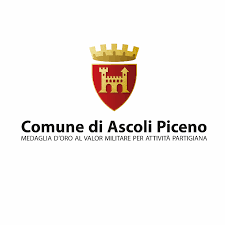 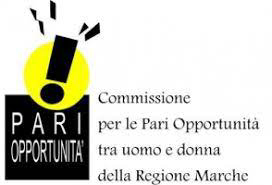 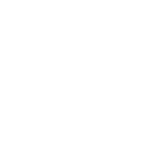 DONNE E ISTITUZIONInon solo 8 marzovenerdì 5 maggio 2023 - ore 17,00Ascoli Piceno, Palazzo dei Capitani - Sala dei SaviSalutiDr. Marco Fioravanti - Sindaco di Ascoli PicenoDr.ssa Maria Lina Vitturini - Presidente Commissione per le Pari Opportunità della Regione MarcheIntroduzioneDott.ssa Maria Luisa Volponi - Assessore alle Pari Opportunità del Comune di Ascoli PicenoInterventiOn. Lucia Albano - Sottosegretario di Stato al Ministero dell’Economia e delle FinanzeAvv. Giuseppina Chiarello – Penalista del Foro di RomaDr.ssa Maria Grazia Scarpone – Segretario Generale della Provincia di TeramoDr.ssa Annalisa Gianfelice – Consigliere Corte di Appello di Ancona